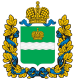 от2 декабря 2019 г.2 декабря 2019 г.2 декабря 2019 г.№315-РК315-РК315-РК315-РКОб установлении тарифов на питьевую воду (питьевое водоснабжение) и водоотведение для муниципального унитарного жилищно-коммунального предприятия «БОЛВА»                 на 2020 годОб установлении тарифов на питьевую воду (питьевое водоснабжение) и водоотведение для муниципального унитарного жилищно-коммунального предприятия «БОЛВА»                 на 2020 годОб установлении тарифов на питьевую воду (питьевое водоснабжение) и водоотведение для муниципального унитарного жилищно-коммунального предприятия «БОЛВА»                 на 2020 годОб установлении тарифов на питьевую воду (питьевое водоснабжение) и водоотведение для муниципального унитарного жилищно-коммунального предприятия «БОЛВА»                 на 2020 годОб установлении тарифов на питьевую воду (питьевое водоснабжение) и водоотведение для муниципального унитарного жилищно-коммунального предприятия «БОЛВА»                 на 2020 годОб установлении тарифов на питьевую воду (питьевое водоснабжение) и водоотведение для муниципального унитарного жилищно-коммунального предприятия «БОЛВА»                 на 2020 годОб установлении тарифов на питьевую воду (питьевое водоснабжение) и водоотведение для муниципального унитарного жилищно-коммунального предприятия «БОЛВА»                 на 2020 годОб установлении тарифов на питьевую воду (питьевое водоснабжение) и водоотведение для муниципального унитарного жилищно-коммунального предприятия «БОЛВА»                 на 2020 годОб установлении тарифов на питьевую воду (питьевое водоснабжение) и водоотведение для муниципального унитарного жилищно-коммунального предприятия «БОЛВА»                 на 2020 годОб установлении тарифов на питьевую воду (питьевое водоснабжение) и водоотведение для муниципального унитарного жилищно-коммунального предприятия «БОЛВА»                 на 2020 год	В соответствии с Федеральным законом «О водоснабжении и водоотведении», постановлением Правительства Российской Федерации от 13.05.2013 № 406 «О государственном регулировании тарифов в сфере водоснабжения и водоотведения» (в ред. постановлений Правительства РФ от 29.07.2013 № 644, от 24.12.2013 № 1220, от 20.02.2014 № 128, от 03.06.2014 № 510, от 26.06.2014 № 588, от 01.07.2014 № 603, от 09.08.2014 № 781, от 02.10.2014 № 1011, от 20.11.2014 № 1227, от 01.12.2014 № 1289, от 03.12.2014 № 1305, от 13.02.2015 № 120, от 04.09.2015 № 941, от 11.09.2015 № 968, от 24.12.2015 № 1419, от 28.10.2016 № 1098, от 23.12.2016 № 1467, от 24.01.2017 № 54, от 15.04.2017 № 449, от 05.05.2017 № 534, от 25.08.2017 № 997, от 17.11.2017 № 1390, от 08.10.2018 № 1206, от 19.10.2018 № 1246, от 24.01.2019 № 30, от 24.01.2019 № 31,от 04.07.2019 № 855), приказом Федеральной службы по тарифам от 27.12.2013 № 1746-э «Об утверждении Методических указаний по расчёту регулируемых тарифов в сфере водоснабжения и водоотведения» (в ред. приказов ФСТ России от 24.11.2014 № 2054-э, от 27.05.2015 № 1080-э, приказов ФАС России от 30.06.2017 № 868/17, от 29.08.2017 № 1130/17, от 29.08.2018 № 1216/18), постановлением Правительства Калужской области от 04.04.2007 № 88  «О министерстве конкурентной политики Калужской области» (в ред. постановлений Правительства Калужской области от 07.06.2007 № 145, от 06.09.2007 № 214, от 09.11.2007 № 285, от 22.04.2008 № 171, от 09.09.2010 № 355, от 17.01.2011 № 12, от 24.01.2012 № 20, от 02.05.2012 № 221, от 05.06.2012 № 278, от 17.12.2012 № 627, от 01.03.2013 № 112, от 02.08.2013 № 403, от 26.02.2014 № 128, от 26.03.2014 № 196, от 01.02.2016 № 62, от 18.05.2016 № 294, от 16.11.2016 № 617, от 18.01.2017 № 26, от 29.03.2017 № 173, от 26.07.2017 № 425, от 31.10.2017 № 623, от 06.12.2017 № 714, от 18.12.2017 № 748, от 05.02.2018 № 81, от 30.08.2018 № 523, от 05.10.2018 № 611, от 07.12.2018 № 742, от 25.12.2018 № 805, от 07.05.2019 № 288, от 11.07.2019 № 432, от 08.11.2019 № 705), приказом министерства конкурентной политики Калужской области от 02.12.2019 № 314-РК «Об утверждении производственной программы в сфере водоснабжения и (или) водоотведения для   муниципального унитарного жилищно-коммунального предприятия «БОЛВА» на 2020 год», на основании протокола заседания комиссии по тарифам и ценам министерства конкурентной политики Калужской области от 02.12.2019 ПРИКАЗЫВАЮ:	В соответствии с Федеральным законом «О водоснабжении и водоотведении», постановлением Правительства Российской Федерации от 13.05.2013 № 406 «О государственном регулировании тарифов в сфере водоснабжения и водоотведения» (в ред. постановлений Правительства РФ от 29.07.2013 № 644, от 24.12.2013 № 1220, от 20.02.2014 № 128, от 03.06.2014 № 510, от 26.06.2014 № 588, от 01.07.2014 № 603, от 09.08.2014 № 781, от 02.10.2014 № 1011, от 20.11.2014 № 1227, от 01.12.2014 № 1289, от 03.12.2014 № 1305, от 13.02.2015 № 120, от 04.09.2015 № 941, от 11.09.2015 № 968, от 24.12.2015 № 1419, от 28.10.2016 № 1098, от 23.12.2016 № 1467, от 24.01.2017 № 54, от 15.04.2017 № 449, от 05.05.2017 № 534, от 25.08.2017 № 997, от 17.11.2017 № 1390, от 08.10.2018 № 1206, от 19.10.2018 № 1246, от 24.01.2019 № 30, от 24.01.2019 № 31,от 04.07.2019 № 855), приказом Федеральной службы по тарифам от 27.12.2013 № 1746-э «Об утверждении Методических указаний по расчёту регулируемых тарифов в сфере водоснабжения и водоотведения» (в ред. приказов ФСТ России от 24.11.2014 № 2054-э, от 27.05.2015 № 1080-э, приказов ФАС России от 30.06.2017 № 868/17, от 29.08.2017 № 1130/17, от 29.08.2018 № 1216/18), постановлением Правительства Калужской области от 04.04.2007 № 88  «О министерстве конкурентной политики Калужской области» (в ред. постановлений Правительства Калужской области от 07.06.2007 № 145, от 06.09.2007 № 214, от 09.11.2007 № 285, от 22.04.2008 № 171, от 09.09.2010 № 355, от 17.01.2011 № 12, от 24.01.2012 № 20, от 02.05.2012 № 221, от 05.06.2012 № 278, от 17.12.2012 № 627, от 01.03.2013 № 112, от 02.08.2013 № 403, от 26.02.2014 № 128, от 26.03.2014 № 196, от 01.02.2016 № 62, от 18.05.2016 № 294, от 16.11.2016 № 617, от 18.01.2017 № 26, от 29.03.2017 № 173, от 26.07.2017 № 425, от 31.10.2017 № 623, от 06.12.2017 № 714, от 18.12.2017 № 748, от 05.02.2018 № 81, от 30.08.2018 № 523, от 05.10.2018 № 611, от 07.12.2018 № 742, от 25.12.2018 № 805, от 07.05.2019 № 288, от 11.07.2019 № 432, от 08.11.2019 № 705), приказом министерства конкурентной политики Калужской области от 02.12.2019 № 314-РК «Об утверждении производственной программы в сфере водоснабжения и (или) водоотведения для   муниципального унитарного жилищно-коммунального предприятия «БОЛВА» на 2020 год», на основании протокола заседания комиссии по тарифам и ценам министерства конкурентной политики Калужской области от 02.12.2019 ПРИКАЗЫВАЮ:	В соответствии с Федеральным законом «О водоснабжении и водоотведении», постановлением Правительства Российской Федерации от 13.05.2013 № 406 «О государственном регулировании тарифов в сфере водоснабжения и водоотведения» (в ред. постановлений Правительства РФ от 29.07.2013 № 644, от 24.12.2013 № 1220, от 20.02.2014 № 128, от 03.06.2014 № 510, от 26.06.2014 № 588, от 01.07.2014 № 603, от 09.08.2014 № 781, от 02.10.2014 № 1011, от 20.11.2014 № 1227, от 01.12.2014 № 1289, от 03.12.2014 № 1305, от 13.02.2015 № 120, от 04.09.2015 № 941, от 11.09.2015 № 968, от 24.12.2015 № 1419, от 28.10.2016 № 1098, от 23.12.2016 № 1467, от 24.01.2017 № 54, от 15.04.2017 № 449, от 05.05.2017 № 534, от 25.08.2017 № 997, от 17.11.2017 № 1390, от 08.10.2018 № 1206, от 19.10.2018 № 1246, от 24.01.2019 № 30, от 24.01.2019 № 31,от 04.07.2019 № 855), приказом Федеральной службы по тарифам от 27.12.2013 № 1746-э «Об утверждении Методических указаний по расчёту регулируемых тарифов в сфере водоснабжения и водоотведения» (в ред. приказов ФСТ России от 24.11.2014 № 2054-э, от 27.05.2015 № 1080-э, приказов ФАС России от 30.06.2017 № 868/17, от 29.08.2017 № 1130/17, от 29.08.2018 № 1216/18), постановлением Правительства Калужской области от 04.04.2007 № 88  «О министерстве конкурентной политики Калужской области» (в ред. постановлений Правительства Калужской области от 07.06.2007 № 145, от 06.09.2007 № 214, от 09.11.2007 № 285, от 22.04.2008 № 171, от 09.09.2010 № 355, от 17.01.2011 № 12, от 24.01.2012 № 20, от 02.05.2012 № 221, от 05.06.2012 № 278, от 17.12.2012 № 627, от 01.03.2013 № 112, от 02.08.2013 № 403, от 26.02.2014 № 128, от 26.03.2014 № 196, от 01.02.2016 № 62, от 18.05.2016 № 294, от 16.11.2016 № 617, от 18.01.2017 № 26, от 29.03.2017 № 173, от 26.07.2017 № 425, от 31.10.2017 № 623, от 06.12.2017 № 714, от 18.12.2017 № 748, от 05.02.2018 № 81, от 30.08.2018 № 523, от 05.10.2018 № 611, от 07.12.2018 № 742, от 25.12.2018 № 805, от 07.05.2019 № 288, от 11.07.2019 № 432, от 08.11.2019 № 705), приказом министерства конкурентной политики Калужской области от 02.12.2019 № 314-РК «Об утверждении производственной программы в сфере водоснабжения и (или) водоотведения для   муниципального унитарного жилищно-коммунального предприятия «БОЛВА» на 2020 год», на основании протокола заседания комиссии по тарифам и ценам министерства конкурентной политики Калужской области от 02.12.2019 ПРИКАЗЫВАЮ:	В соответствии с Федеральным законом «О водоснабжении и водоотведении», постановлением Правительства Российской Федерации от 13.05.2013 № 406 «О государственном регулировании тарифов в сфере водоснабжения и водоотведения» (в ред. постановлений Правительства РФ от 29.07.2013 № 644, от 24.12.2013 № 1220, от 20.02.2014 № 128, от 03.06.2014 № 510, от 26.06.2014 № 588, от 01.07.2014 № 603, от 09.08.2014 № 781, от 02.10.2014 № 1011, от 20.11.2014 № 1227, от 01.12.2014 № 1289, от 03.12.2014 № 1305, от 13.02.2015 № 120, от 04.09.2015 № 941, от 11.09.2015 № 968, от 24.12.2015 № 1419, от 28.10.2016 № 1098, от 23.12.2016 № 1467, от 24.01.2017 № 54, от 15.04.2017 № 449, от 05.05.2017 № 534, от 25.08.2017 № 997, от 17.11.2017 № 1390, от 08.10.2018 № 1206, от 19.10.2018 № 1246, от 24.01.2019 № 30, от 24.01.2019 № 31,от 04.07.2019 № 855), приказом Федеральной службы по тарифам от 27.12.2013 № 1746-э «Об утверждении Методических указаний по расчёту регулируемых тарифов в сфере водоснабжения и водоотведения» (в ред. приказов ФСТ России от 24.11.2014 № 2054-э, от 27.05.2015 № 1080-э, приказов ФАС России от 30.06.2017 № 868/17, от 29.08.2017 № 1130/17, от 29.08.2018 № 1216/18), постановлением Правительства Калужской области от 04.04.2007 № 88  «О министерстве конкурентной политики Калужской области» (в ред. постановлений Правительства Калужской области от 07.06.2007 № 145, от 06.09.2007 № 214, от 09.11.2007 № 285, от 22.04.2008 № 171, от 09.09.2010 № 355, от 17.01.2011 № 12, от 24.01.2012 № 20, от 02.05.2012 № 221, от 05.06.2012 № 278, от 17.12.2012 № 627, от 01.03.2013 № 112, от 02.08.2013 № 403, от 26.02.2014 № 128, от 26.03.2014 № 196, от 01.02.2016 № 62, от 18.05.2016 № 294, от 16.11.2016 № 617, от 18.01.2017 № 26, от 29.03.2017 № 173, от 26.07.2017 № 425, от 31.10.2017 № 623, от 06.12.2017 № 714, от 18.12.2017 № 748, от 05.02.2018 № 81, от 30.08.2018 № 523, от 05.10.2018 № 611, от 07.12.2018 № 742, от 25.12.2018 № 805, от 07.05.2019 № 288, от 11.07.2019 № 432, от 08.11.2019 № 705), приказом министерства конкурентной политики Калужской области от 02.12.2019 № 314-РК «Об утверждении производственной программы в сфере водоснабжения и (или) водоотведения для   муниципального унитарного жилищно-коммунального предприятия «БОЛВА» на 2020 год», на основании протокола заседания комиссии по тарифам и ценам министерства конкурентной политики Калужской области от 02.12.2019 ПРИКАЗЫВАЮ:	В соответствии с Федеральным законом «О водоснабжении и водоотведении», постановлением Правительства Российской Федерации от 13.05.2013 № 406 «О государственном регулировании тарифов в сфере водоснабжения и водоотведения» (в ред. постановлений Правительства РФ от 29.07.2013 № 644, от 24.12.2013 № 1220, от 20.02.2014 № 128, от 03.06.2014 № 510, от 26.06.2014 № 588, от 01.07.2014 № 603, от 09.08.2014 № 781, от 02.10.2014 № 1011, от 20.11.2014 № 1227, от 01.12.2014 № 1289, от 03.12.2014 № 1305, от 13.02.2015 № 120, от 04.09.2015 № 941, от 11.09.2015 № 968, от 24.12.2015 № 1419, от 28.10.2016 № 1098, от 23.12.2016 № 1467, от 24.01.2017 № 54, от 15.04.2017 № 449, от 05.05.2017 № 534, от 25.08.2017 № 997, от 17.11.2017 № 1390, от 08.10.2018 № 1206, от 19.10.2018 № 1246, от 24.01.2019 № 30, от 24.01.2019 № 31,от 04.07.2019 № 855), приказом Федеральной службы по тарифам от 27.12.2013 № 1746-э «Об утверждении Методических указаний по расчёту регулируемых тарифов в сфере водоснабжения и водоотведения» (в ред. приказов ФСТ России от 24.11.2014 № 2054-э, от 27.05.2015 № 1080-э, приказов ФАС России от 30.06.2017 № 868/17, от 29.08.2017 № 1130/17, от 29.08.2018 № 1216/18), постановлением Правительства Калужской области от 04.04.2007 № 88  «О министерстве конкурентной политики Калужской области» (в ред. постановлений Правительства Калужской области от 07.06.2007 № 145, от 06.09.2007 № 214, от 09.11.2007 № 285, от 22.04.2008 № 171, от 09.09.2010 № 355, от 17.01.2011 № 12, от 24.01.2012 № 20, от 02.05.2012 № 221, от 05.06.2012 № 278, от 17.12.2012 № 627, от 01.03.2013 № 112, от 02.08.2013 № 403, от 26.02.2014 № 128, от 26.03.2014 № 196, от 01.02.2016 № 62, от 18.05.2016 № 294, от 16.11.2016 № 617, от 18.01.2017 № 26, от 29.03.2017 № 173, от 26.07.2017 № 425, от 31.10.2017 № 623, от 06.12.2017 № 714, от 18.12.2017 № 748, от 05.02.2018 № 81, от 30.08.2018 № 523, от 05.10.2018 № 611, от 07.12.2018 № 742, от 25.12.2018 № 805, от 07.05.2019 № 288, от 11.07.2019 № 432, от 08.11.2019 № 705), приказом министерства конкурентной политики Калужской области от 02.12.2019 № 314-РК «Об утверждении производственной программы в сфере водоснабжения и (или) водоотведения для   муниципального унитарного жилищно-коммунального предприятия «БОЛВА» на 2020 год», на основании протокола заседания комиссии по тарифам и ценам министерства конкурентной политики Калужской области от 02.12.2019 ПРИКАЗЫВАЮ:	В соответствии с Федеральным законом «О водоснабжении и водоотведении», постановлением Правительства Российской Федерации от 13.05.2013 № 406 «О государственном регулировании тарифов в сфере водоснабжения и водоотведения» (в ред. постановлений Правительства РФ от 29.07.2013 № 644, от 24.12.2013 № 1220, от 20.02.2014 № 128, от 03.06.2014 № 510, от 26.06.2014 № 588, от 01.07.2014 № 603, от 09.08.2014 № 781, от 02.10.2014 № 1011, от 20.11.2014 № 1227, от 01.12.2014 № 1289, от 03.12.2014 № 1305, от 13.02.2015 № 120, от 04.09.2015 № 941, от 11.09.2015 № 968, от 24.12.2015 № 1419, от 28.10.2016 № 1098, от 23.12.2016 № 1467, от 24.01.2017 № 54, от 15.04.2017 № 449, от 05.05.2017 № 534, от 25.08.2017 № 997, от 17.11.2017 № 1390, от 08.10.2018 № 1206, от 19.10.2018 № 1246, от 24.01.2019 № 30, от 24.01.2019 № 31,от 04.07.2019 № 855), приказом Федеральной службы по тарифам от 27.12.2013 № 1746-э «Об утверждении Методических указаний по расчёту регулируемых тарифов в сфере водоснабжения и водоотведения» (в ред. приказов ФСТ России от 24.11.2014 № 2054-э, от 27.05.2015 № 1080-э, приказов ФАС России от 30.06.2017 № 868/17, от 29.08.2017 № 1130/17, от 29.08.2018 № 1216/18), постановлением Правительства Калужской области от 04.04.2007 № 88  «О министерстве конкурентной политики Калужской области» (в ред. постановлений Правительства Калужской области от 07.06.2007 № 145, от 06.09.2007 № 214, от 09.11.2007 № 285, от 22.04.2008 № 171, от 09.09.2010 № 355, от 17.01.2011 № 12, от 24.01.2012 № 20, от 02.05.2012 № 221, от 05.06.2012 № 278, от 17.12.2012 № 627, от 01.03.2013 № 112, от 02.08.2013 № 403, от 26.02.2014 № 128, от 26.03.2014 № 196, от 01.02.2016 № 62, от 18.05.2016 № 294, от 16.11.2016 № 617, от 18.01.2017 № 26, от 29.03.2017 № 173, от 26.07.2017 № 425, от 31.10.2017 № 623, от 06.12.2017 № 714, от 18.12.2017 № 748, от 05.02.2018 № 81, от 30.08.2018 № 523, от 05.10.2018 № 611, от 07.12.2018 № 742, от 25.12.2018 № 805, от 07.05.2019 № 288, от 11.07.2019 № 432, от 08.11.2019 № 705), приказом министерства конкурентной политики Калужской области от 02.12.2019 № 314-РК «Об утверждении производственной программы в сфере водоснабжения и (или) водоотведения для   муниципального унитарного жилищно-коммунального предприятия «БОЛВА» на 2020 год», на основании протокола заседания комиссии по тарифам и ценам министерства конкурентной политики Калужской области от 02.12.2019 ПРИКАЗЫВАЮ:	В соответствии с Федеральным законом «О водоснабжении и водоотведении», постановлением Правительства Российской Федерации от 13.05.2013 № 406 «О государственном регулировании тарифов в сфере водоснабжения и водоотведения» (в ред. постановлений Правительства РФ от 29.07.2013 № 644, от 24.12.2013 № 1220, от 20.02.2014 № 128, от 03.06.2014 № 510, от 26.06.2014 № 588, от 01.07.2014 № 603, от 09.08.2014 № 781, от 02.10.2014 № 1011, от 20.11.2014 № 1227, от 01.12.2014 № 1289, от 03.12.2014 № 1305, от 13.02.2015 № 120, от 04.09.2015 № 941, от 11.09.2015 № 968, от 24.12.2015 № 1419, от 28.10.2016 № 1098, от 23.12.2016 № 1467, от 24.01.2017 № 54, от 15.04.2017 № 449, от 05.05.2017 № 534, от 25.08.2017 № 997, от 17.11.2017 № 1390, от 08.10.2018 № 1206, от 19.10.2018 № 1246, от 24.01.2019 № 30, от 24.01.2019 № 31,от 04.07.2019 № 855), приказом Федеральной службы по тарифам от 27.12.2013 № 1746-э «Об утверждении Методических указаний по расчёту регулируемых тарифов в сфере водоснабжения и водоотведения» (в ред. приказов ФСТ России от 24.11.2014 № 2054-э, от 27.05.2015 № 1080-э, приказов ФАС России от 30.06.2017 № 868/17, от 29.08.2017 № 1130/17, от 29.08.2018 № 1216/18), постановлением Правительства Калужской области от 04.04.2007 № 88  «О министерстве конкурентной политики Калужской области» (в ред. постановлений Правительства Калужской области от 07.06.2007 № 145, от 06.09.2007 № 214, от 09.11.2007 № 285, от 22.04.2008 № 171, от 09.09.2010 № 355, от 17.01.2011 № 12, от 24.01.2012 № 20, от 02.05.2012 № 221, от 05.06.2012 № 278, от 17.12.2012 № 627, от 01.03.2013 № 112, от 02.08.2013 № 403, от 26.02.2014 № 128, от 26.03.2014 № 196, от 01.02.2016 № 62, от 18.05.2016 № 294, от 16.11.2016 № 617, от 18.01.2017 № 26, от 29.03.2017 № 173, от 26.07.2017 № 425, от 31.10.2017 № 623, от 06.12.2017 № 714, от 18.12.2017 № 748, от 05.02.2018 № 81, от 30.08.2018 № 523, от 05.10.2018 № 611, от 07.12.2018 № 742, от 25.12.2018 № 805, от 07.05.2019 № 288, от 11.07.2019 № 432, от 08.11.2019 № 705), приказом министерства конкурентной политики Калужской области от 02.12.2019 № 314-РК «Об утверждении производственной программы в сфере водоснабжения и (или) водоотведения для   муниципального унитарного жилищно-коммунального предприятия «БОЛВА» на 2020 год», на основании протокола заседания комиссии по тарифам и ценам министерства конкурентной политики Калужской области от 02.12.2019 ПРИКАЗЫВАЮ:	В соответствии с Федеральным законом «О водоснабжении и водоотведении», постановлением Правительства Российской Федерации от 13.05.2013 № 406 «О государственном регулировании тарифов в сфере водоснабжения и водоотведения» (в ред. постановлений Правительства РФ от 29.07.2013 № 644, от 24.12.2013 № 1220, от 20.02.2014 № 128, от 03.06.2014 № 510, от 26.06.2014 № 588, от 01.07.2014 № 603, от 09.08.2014 № 781, от 02.10.2014 № 1011, от 20.11.2014 № 1227, от 01.12.2014 № 1289, от 03.12.2014 № 1305, от 13.02.2015 № 120, от 04.09.2015 № 941, от 11.09.2015 № 968, от 24.12.2015 № 1419, от 28.10.2016 № 1098, от 23.12.2016 № 1467, от 24.01.2017 № 54, от 15.04.2017 № 449, от 05.05.2017 № 534, от 25.08.2017 № 997, от 17.11.2017 № 1390, от 08.10.2018 № 1206, от 19.10.2018 № 1246, от 24.01.2019 № 30, от 24.01.2019 № 31,от 04.07.2019 № 855), приказом Федеральной службы по тарифам от 27.12.2013 № 1746-э «Об утверждении Методических указаний по расчёту регулируемых тарифов в сфере водоснабжения и водоотведения» (в ред. приказов ФСТ России от 24.11.2014 № 2054-э, от 27.05.2015 № 1080-э, приказов ФАС России от 30.06.2017 № 868/17, от 29.08.2017 № 1130/17, от 29.08.2018 № 1216/18), постановлением Правительства Калужской области от 04.04.2007 № 88  «О министерстве конкурентной политики Калужской области» (в ред. постановлений Правительства Калужской области от 07.06.2007 № 145, от 06.09.2007 № 214, от 09.11.2007 № 285, от 22.04.2008 № 171, от 09.09.2010 № 355, от 17.01.2011 № 12, от 24.01.2012 № 20, от 02.05.2012 № 221, от 05.06.2012 № 278, от 17.12.2012 № 627, от 01.03.2013 № 112, от 02.08.2013 № 403, от 26.02.2014 № 128, от 26.03.2014 № 196, от 01.02.2016 № 62, от 18.05.2016 № 294, от 16.11.2016 № 617, от 18.01.2017 № 26, от 29.03.2017 № 173, от 26.07.2017 № 425, от 31.10.2017 № 623, от 06.12.2017 № 714, от 18.12.2017 № 748, от 05.02.2018 № 81, от 30.08.2018 № 523, от 05.10.2018 № 611, от 07.12.2018 № 742, от 25.12.2018 № 805, от 07.05.2019 № 288, от 11.07.2019 № 432, от 08.11.2019 № 705), приказом министерства конкурентной политики Калужской области от 02.12.2019 № 314-РК «Об утверждении производственной программы в сфере водоснабжения и (или) водоотведения для   муниципального унитарного жилищно-коммунального предприятия «БОЛВА» на 2020 год», на основании протокола заседания комиссии по тарифам и ценам министерства конкурентной политики Калужской области от 02.12.2019 ПРИКАЗЫВАЮ:	В соответствии с Федеральным законом «О водоснабжении и водоотведении», постановлением Правительства Российской Федерации от 13.05.2013 № 406 «О государственном регулировании тарифов в сфере водоснабжения и водоотведения» (в ред. постановлений Правительства РФ от 29.07.2013 № 644, от 24.12.2013 № 1220, от 20.02.2014 № 128, от 03.06.2014 № 510, от 26.06.2014 № 588, от 01.07.2014 № 603, от 09.08.2014 № 781, от 02.10.2014 № 1011, от 20.11.2014 № 1227, от 01.12.2014 № 1289, от 03.12.2014 № 1305, от 13.02.2015 № 120, от 04.09.2015 № 941, от 11.09.2015 № 968, от 24.12.2015 № 1419, от 28.10.2016 № 1098, от 23.12.2016 № 1467, от 24.01.2017 № 54, от 15.04.2017 № 449, от 05.05.2017 № 534, от 25.08.2017 № 997, от 17.11.2017 № 1390, от 08.10.2018 № 1206, от 19.10.2018 № 1246, от 24.01.2019 № 30, от 24.01.2019 № 31,от 04.07.2019 № 855), приказом Федеральной службы по тарифам от 27.12.2013 № 1746-э «Об утверждении Методических указаний по расчёту регулируемых тарифов в сфере водоснабжения и водоотведения» (в ред. приказов ФСТ России от 24.11.2014 № 2054-э, от 27.05.2015 № 1080-э, приказов ФАС России от 30.06.2017 № 868/17, от 29.08.2017 № 1130/17, от 29.08.2018 № 1216/18), постановлением Правительства Калужской области от 04.04.2007 № 88  «О министерстве конкурентной политики Калужской области» (в ред. постановлений Правительства Калужской области от 07.06.2007 № 145, от 06.09.2007 № 214, от 09.11.2007 № 285, от 22.04.2008 № 171, от 09.09.2010 № 355, от 17.01.2011 № 12, от 24.01.2012 № 20, от 02.05.2012 № 221, от 05.06.2012 № 278, от 17.12.2012 № 627, от 01.03.2013 № 112, от 02.08.2013 № 403, от 26.02.2014 № 128, от 26.03.2014 № 196, от 01.02.2016 № 62, от 18.05.2016 № 294, от 16.11.2016 № 617, от 18.01.2017 № 26, от 29.03.2017 № 173, от 26.07.2017 № 425, от 31.10.2017 № 623, от 06.12.2017 № 714, от 18.12.2017 № 748, от 05.02.2018 № 81, от 30.08.2018 № 523, от 05.10.2018 № 611, от 07.12.2018 № 742, от 25.12.2018 № 805, от 07.05.2019 № 288, от 11.07.2019 № 432, от 08.11.2019 № 705), приказом министерства конкурентной политики Калужской области от 02.12.2019 № 314-РК «Об утверждении производственной программы в сфере водоснабжения и (или) водоотведения для   муниципального унитарного жилищно-коммунального предприятия «БОЛВА» на 2020 год», на основании протокола заседания комиссии по тарифам и ценам министерства конкурентной политики Калужской области от 02.12.2019 ПРИКАЗЫВАЮ:	В соответствии с Федеральным законом «О водоснабжении и водоотведении», постановлением Правительства Российской Федерации от 13.05.2013 № 406 «О государственном регулировании тарифов в сфере водоснабжения и водоотведения» (в ред. постановлений Правительства РФ от 29.07.2013 № 644, от 24.12.2013 № 1220, от 20.02.2014 № 128, от 03.06.2014 № 510, от 26.06.2014 № 588, от 01.07.2014 № 603, от 09.08.2014 № 781, от 02.10.2014 № 1011, от 20.11.2014 № 1227, от 01.12.2014 № 1289, от 03.12.2014 № 1305, от 13.02.2015 № 120, от 04.09.2015 № 941, от 11.09.2015 № 968, от 24.12.2015 № 1419, от 28.10.2016 № 1098, от 23.12.2016 № 1467, от 24.01.2017 № 54, от 15.04.2017 № 449, от 05.05.2017 № 534, от 25.08.2017 № 997, от 17.11.2017 № 1390, от 08.10.2018 № 1206, от 19.10.2018 № 1246, от 24.01.2019 № 30, от 24.01.2019 № 31,от 04.07.2019 № 855), приказом Федеральной службы по тарифам от 27.12.2013 № 1746-э «Об утверждении Методических указаний по расчёту регулируемых тарифов в сфере водоснабжения и водоотведения» (в ред. приказов ФСТ России от 24.11.2014 № 2054-э, от 27.05.2015 № 1080-э, приказов ФАС России от 30.06.2017 № 868/17, от 29.08.2017 № 1130/17, от 29.08.2018 № 1216/18), постановлением Правительства Калужской области от 04.04.2007 № 88  «О министерстве конкурентной политики Калужской области» (в ред. постановлений Правительства Калужской области от 07.06.2007 № 145, от 06.09.2007 № 214, от 09.11.2007 № 285, от 22.04.2008 № 171, от 09.09.2010 № 355, от 17.01.2011 № 12, от 24.01.2012 № 20, от 02.05.2012 № 221, от 05.06.2012 № 278, от 17.12.2012 № 627, от 01.03.2013 № 112, от 02.08.2013 № 403, от 26.02.2014 № 128, от 26.03.2014 № 196, от 01.02.2016 № 62, от 18.05.2016 № 294, от 16.11.2016 № 617, от 18.01.2017 № 26, от 29.03.2017 № 173, от 26.07.2017 № 425, от 31.10.2017 № 623, от 06.12.2017 № 714, от 18.12.2017 № 748, от 05.02.2018 № 81, от 30.08.2018 № 523, от 05.10.2018 № 611, от 07.12.2018 № 742, от 25.12.2018 № 805, от 07.05.2019 № 288, от 11.07.2019 № 432, от 08.11.2019 № 705), приказом министерства конкурентной политики Калужской области от 02.12.2019 № 314-РК «Об утверждении производственной программы в сфере водоснабжения и (или) водоотведения для   муниципального унитарного жилищно-коммунального предприятия «БОЛВА» на 2020 год», на основании протокола заседания комиссии по тарифам и ценам министерства конкурентной политики Калужской области от 02.12.2019 ПРИКАЗЫВАЮ:	В соответствии с Федеральным законом «О водоснабжении и водоотведении», постановлением Правительства Российской Федерации от 13.05.2013 № 406 «О государственном регулировании тарифов в сфере водоснабжения и водоотведения» (в ред. постановлений Правительства РФ от 29.07.2013 № 644, от 24.12.2013 № 1220, от 20.02.2014 № 128, от 03.06.2014 № 510, от 26.06.2014 № 588, от 01.07.2014 № 603, от 09.08.2014 № 781, от 02.10.2014 № 1011, от 20.11.2014 № 1227, от 01.12.2014 № 1289, от 03.12.2014 № 1305, от 13.02.2015 № 120, от 04.09.2015 № 941, от 11.09.2015 № 968, от 24.12.2015 № 1419, от 28.10.2016 № 1098, от 23.12.2016 № 1467, от 24.01.2017 № 54, от 15.04.2017 № 449, от 05.05.2017 № 534, от 25.08.2017 № 997, от 17.11.2017 № 1390, от 08.10.2018 № 1206, от 19.10.2018 № 1246, от 24.01.2019 № 30, от 24.01.2019 № 31,от 04.07.2019 № 855), приказом Федеральной службы по тарифам от 27.12.2013 № 1746-э «Об утверждении Методических указаний по расчёту регулируемых тарифов в сфере водоснабжения и водоотведения» (в ред. приказов ФСТ России от 24.11.2014 № 2054-э, от 27.05.2015 № 1080-э, приказов ФАС России от 30.06.2017 № 868/17, от 29.08.2017 № 1130/17, от 29.08.2018 № 1216/18), постановлением Правительства Калужской области от 04.04.2007 № 88  «О министерстве конкурентной политики Калужской области» (в ред. постановлений Правительства Калужской области от 07.06.2007 № 145, от 06.09.2007 № 214, от 09.11.2007 № 285, от 22.04.2008 № 171, от 09.09.2010 № 355, от 17.01.2011 № 12, от 24.01.2012 № 20, от 02.05.2012 № 221, от 05.06.2012 № 278, от 17.12.2012 № 627, от 01.03.2013 № 112, от 02.08.2013 № 403, от 26.02.2014 № 128, от 26.03.2014 № 196, от 01.02.2016 № 62, от 18.05.2016 № 294, от 16.11.2016 № 617, от 18.01.2017 № 26, от 29.03.2017 № 173, от 26.07.2017 № 425, от 31.10.2017 № 623, от 06.12.2017 № 714, от 18.12.2017 № 748, от 05.02.2018 № 81, от 30.08.2018 № 523, от 05.10.2018 № 611, от 07.12.2018 № 742, от 25.12.2018 № 805, от 07.05.2019 № 288, от 11.07.2019 № 432, от 08.11.2019 № 705), приказом министерства конкурентной политики Калужской области от 02.12.2019 № 314-РК «Об утверждении производственной программы в сфере водоснабжения и (или) водоотведения для   муниципального унитарного жилищно-коммунального предприятия «БОЛВА» на 2020 год», на основании протокола заседания комиссии по тарифам и ценам министерства конкурентной политики Калужской области от 02.12.2019 ПРИКАЗЫВАЮ:	В соответствии с Федеральным законом «О водоснабжении и водоотведении», постановлением Правительства Российской Федерации от 13.05.2013 № 406 «О государственном регулировании тарифов в сфере водоснабжения и водоотведения» (в ред. постановлений Правительства РФ от 29.07.2013 № 644, от 24.12.2013 № 1220, от 20.02.2014 № 128, от 03.06.2014 № 510, от 26.06.2014 № 588, от 01.07.2014 № 603, от 09.08.2014 № 781, от 02.10.2014 № 1011, от 20.11.2014 № 1227, от 01.12.2014 № 1289, от 03.12.2014 № 1305, от 13.02.2015 № 120, от 04.09.2015 № 941, от 11.09.2015 № 968, от 24.12.2015 № 1419, от 28.10.2016 № 1098, от 23.12.2016 № 1467, от 24.01.2017 № 54, от 15.04.2017 № 449, от 05.05.2017 № 534, от 25.08.2017 № 997, от 17.11.2017 № 1390, от 08.10.2018 № 1206, от 19.10.2018 № 1246, от 24.01.2019 № 30, от 24.01.2019 № 31,от 04.07.2019 № 855), приказом Федеральной службы по тарифам от 27.12.2013 № 1746-э «Об утверждении Методических указаний по расчёту регулируемых тарифов в сфере водоснабжения и водоотведения» (в ред. приказов ФСТ России от 24.11.2014 № 2054-э, от 27.05.2015 № 1080-э, приказов ФАС России от 30.06.2017 № 868/17, от 29.08.2017 № 1130/17, от 29.08.2018 № 1216/18), постановлением Правительства Калужской области от 04.04.2007 № 88  «О министерстве конкурентной политики Калужской области» (в ред. постановлений Правительства Калужской области от 07.06.2007 № 145, от 06.09.2007 № 214, от 09.11.2007 № 285, от 22.04.2008 № 171, от 09.09.2010 № 355, от 17.01.2011 № 12, от 24.01.2012 № 20, от 02.05.2012 № 221, от 05.06.2012 № 278, от 17.12.2012 № 627, от 01.03.2013 № 112, от 02.08.2013 № 403, от 26.02.2014 № 128, от 26.03.2014 № 196, от 01.02.2016 № 62, от 18.05.2016 № 294, от 16.11.2016 № 617, от 18.01.2017 № 26, от 29.03.2017 № 173, от 26.07.2017 № 425, от 31.10.2017 № 623, от 06.12.2017 № 714, от 18.12.2017 № 748, от 05.02.2018 № 81, от 30.08.2018 № 523, от 05.10.2018 № 611, от 07.12.2018 № 742, от 25.12.2018 № 805, от 07.05.2019 № 288, от 11.07.2019 № 432, от 08.11.2019 № 705), приказом министерства конкурентной политики Калужской области от 02.12.2019 № 314-РК «Об утверждении производственной программы в сфере водоснабжения и (или) водоотведения для   муниципального унитарного жилищно-коммунального предприятия «БОЛВА» на 2020 год», на основании протокола заседания комиссии по тарифам и ценам министерства конкурентной политики Калужской области от 02.12.2019 ПРИКАЗЫВАЮ:	В соответствии с Федеральным законом «О водоснабжении и водоотведении», постановлением Правительства Российской Федерации от 13.05.2013 № 406 «О государственном регулировании тарифов в сфере водоснабжения и водоотведения» (в ред. постановлений Правительства РФ от 29.07.2013 № 644, от 24.12.2013 № 1220, от 20.02.2014 № 128, от 03.06.2014 № 510, от 26.06.2014 № 588, от 01.07.2014 № 603, от 09.08.2014 № 781, от 02.10.2014 № 1011, от 20.11.2014 № 1227, от 01.12.2014 № 1289, от 03.12.2014 № 1305, от 13.02.2015 № 120, от 04.09.2015 № 941, от 11.09.2015 № 968, от 24.12.2015 № 1419, от 28.10.2016 № 1098, от 23.12.2016 № 1467, от 24.01.2017 № 54, от 15.04.2017 № 449, от 05.05.2017 № 534, от 25.08.2017 № 997, от 17.11.2017 № 1390, от 08.10.2018 № 1206, от 19.10.2018 № 1246, от 24.01.2019 № 30, от 24.01.2019 № 31,от 04.07.2019 № 855), приказом Федеральной службы по тарифам от 27.12.2013 № 1746-э «Об утверждении Методических указаний по расчёту регулируемых тарифов в сфере водоснабжения и водоотведения» (в ред. приказов ФСТ России от 24.11.2014 № 2054-э, от 27.05.2015 № 1080-э, приказов ФАС России от 30.06.2017 № 868/17, от 29.08.2017 № 1130/17, от 29.08.2018 № 1216/18), постановлением Правительства Калужской области от 04.04.2007 № 88  «О министерстве конкурентной политики Калужской области» (в ред. постановлений Правительства Калужской области от 07.06.2007 № 145, от 06.09.2007 № 214, от 09.11.2007 № 285, от 22.04.2008 № 171, от 09.09.2010 № 355, от 17.01.2011 № 12, от 24.01.2012 № 20, от 02.05.2012 № 221, от 05.06.2012 № 278, от 17.12.2012 № 627, от 01.03.2013 № 112, от 02.08.2013 № 403, от 26.02.2014 № 128, от 26.03.2014 № 196, от 01.02.2016 № 62, от 18.05.2016 № 294, от 16.11.2016 № 617, от 18.01.2017 № 26, от 29.03.2017 № 173, от 26.07.2017 № 425, от 31.10.2017 № 623, от 06.12.2017 № 714, от 18.12.2017 № 748, от 05.02.2018 № 81, от 30.08.2018 № 523, от 05.10.2018 № 611, от 07.12.2018 № 742, от 25.12.2018 № 805, от 07.05.2019 № 288, от 11.07.2019 № 432, от 08.11.2019 № 705), приказом министерства конкурентной политики Калужской области от 02.12.2019 № 314-РК «Об утверждении производственной программы в сфере водоснабжения и (или) водоотведения для   муниципального унитарного жилищно-коммунального предприятия «БОЛВА» на 2020 год», на основании протокола заседания комиссии по тарифам и ценам министерства конкурентной политики Калужской области от 02.12.2019 ПРИКАЗЫВАЮ:	В соответствии с Федеральным законом «О водоснабжении и водоотведении», постановлением Правительства Российской Федерации от 13.05.2013 № 406 «О государственном регулировании тарифов в сфере водоснабжения и водоотведения» (в ред. постановлений Правительства РФ от 29.07.2013 № 644, от 24.12.2013 № 1220, от 20.02.2014 № 128, от 03.06.2014 № 510, от 26.06.2014 № 588, от 01.07.2014 № 603, от 09.08.2014 № 781, от 02.10.2014 № 1011, от 20.11.2014 № 1227, от 01.12.2014 № 1289, от 03.12.2014 № 1305, от 13.02.2015 № 120, от 04.09.2015 № 941, от 11.09.2015 № 968, от 24.12.2015 № 1419, от 28.10.2016 № 1098, от 23.12.2016 № 1467, от 24.01.2017 № 54, от 15.04.2017 № 449, от 05.05.2017 № 534, от 25.08.2017 № 997, от 17.11.2017 № 1390, от 08.10.2018 № 1206, от 19.10.2018 № 1246, от 24.01.2019 № 30, от 24.01.2019 № 31,от 04.07.2019 № 855), приказом Федеральной службы по тарифам от 27.12.2013 № 1746-э «Об утверждении Методических указаний по расчёту регулируемых тарифов в сфере водоснабжения и водоотведения» (в ред. приказов ФСТ России от 24.11.2014 № 2054-э, от 27.05.2015 № 1080-э, приказов ФАС России от 30.06.2017 № 868/17, от 29.08.2017 № 1130/17, от 29.08.2018 № 1216/18), постановлением Правительства Калужской области от 04.04.2007 № 88  «О министерстве конкурентной политики Калужской области» (в ред. постановлений Правительства Калужской области от 07.06.2007 № 145, от 06.09.2007 № 214, от 09.11.2007 № 285, от 22.04.2008 № 171, от 09.09.2010 № 355, от 17.01.2011 № 12, от 24.01.2012 № 20, от 02.05.2012 № 221, от 05.06.2012 № 278, от 17.12.2012 № 627, от 01.03.2013 № 112, от 02.08.2013 № 403, от 26.02.2014 № 128, от 26.03.2014 № 196, от 01.02.2016 № 62, от 18.05.2016 № 294, от 16.11.2016 № 617, от 18.01.2017 № 26, от 29.03.2017 № 173, от 26.07.2017 № 425, от 31.10.2017 № 623, от 06.12.2017 № 714, от 18.12.2017 № 748, от 05.02.2018 № 81, от 30.08.2018 № 523, от 05.10.2018 № 611, от 07.12.2018 № 742, от 25.12.2018 № 805, от 07.05.2019 № 288, от 11.07.2019 № 432, от 08.11.2019 № 705), приказом министерства конкурентной политики Калужской области от 02.12.2019 № 314-РК «Об утверждении производственной программы в сфере водоснабжения и (или) водоотведения для   муниципального унитарного жилищно-коммунального предприятия «БОЛВА» на 2020 год», на основании протокола заседания комиссии по тарифам и ценам министерства конкурентной политики Калужской области от 02.12.2019 ПРИКАЗЫВАЮ:	В соответствии с Федеральным законом «О водоснабжении и водоотведении», постановлением Правительства Российской Федерации от 13.05.2013 № 406 «О государственном регулировании тарифов в сфере водоснабжения и водоотведения» (в ред. постановлений Правительства РФ от 29.07.2013 № 644, от 24.12.2013 № 1220, от 20.02.2014 № 128, от 03.06.2014 № 510, от 26.06.2014 № 588, от 01.07.2014 № 603, от 09.08.2014 № 781, от 02.10.2014 № 1011, от 20.11.2014 № 1227, от 01.12.2014 № 1289, от 03.12.2014 № 1305, от 13.02.2015 № 120, от 04.09.2015 № 941, от 11.09.2015 № 968, от 24.12.2015 № 1419, от 28.10.2016 № 1098, от 23.12.2016 № 1467, от 24.01.2017 № 54, от 15.04.2017 № 449, от 05.05.2017 № 534, от 25.08.2017 № 997, от 17.11.2017 № 1390, от 08.10.2018 № 1206, от 19.10.2018 № 1246, от 24.01.2019 № 30, от 24.01.2019 № 31,от 04.07.2019 № 855), приказом Федеральной службы по тарифам от 27.12.2013 № 1746-э «Об утверждении Методических указаний по расчёту регулируемых тарифов в сфере водоснабжения и водоотведения» (в ред. приказов ФСТ России от 24.11.2014 № 2054-э, от 27.05.2015 № 1080-э, приказов ФАС России от 30.06.2017 № 868/17, от 29.08.2017 № 1130/17, от 29.08.2018 № 1216/18), постановлением Правительства Калужской области от 04.04.2007 № 88  «О министерстве конкурентной политики Калужской области» (в ред. постановлений Правительства Калужской области от 07.06.2007 № 145, от 06.09.2007 № 214, от 09.11.2007 № 285, от 22.04.2008 № 171, от 09.09.2010 № 355, от 17.01.2011 № 12, от 24.01.2012 № 20, от 02.05.2012 № 221, от 05.06.2012 № 278, от 17.12.2012 № 627, от 01.03.2013 № 112, от 02.08.2013 № 403, от 26.02.2014 № 128, от 26.03.2014 № 196, от 01.02.2016 № 62, от 18.05.2016 № 294, от 16.11.2016 № 617, от 18.01.2017 № 26, от 29.03.2017 № 173, от 26.07.2017 № 425, от 31.10.2017 № 623, от 06.12.2017 № 714, от 18.12.2017 № 748, от 05.02.2018 № 81, от 30.08.2018 № 523, от 05.10.2018 № 611, от 07.12.2018 № 742, от 25.12.2018 № 805, от 07.05.2019 № 288, от 11.07.2019 № 432, от 08.11.2019 № 705), приказом министерства конкурентной политики Калужской области от 02.12.2019 № 314-РК «Об утверждении производственной программы в сфере водоснабжения и (или) водоотведения для   муниципального унитарного жилищно-коммунального предприятия «БОЛВА» на 2020 год», на основании протокола заседания комиссии по тарифам и ценам министерства конкурентной политики Калужской области от 02.12.2019 ПРИКАЗЫВАЮ:	В соответствии с Федеральным законом «О водоснабжении и водоотведении», постановлением Правительства Российской Федерации от 13.05.2013 № 406 «О государственном регулировании тарифов в сфере водоснабжения и водоотведения» (в ред. постановлений Правительства РФ от 29.07.2013 № 644, от 24.12.2013 № 1220, от 20.02.2014 № 128, от 03.06.2014 № 510, от 26.06.2014 № 588, от 01.07.2014 № 603, от 09.08.2014 № 781, от 02.10.2014 № 1011, от 20.11.2014 № 1227, от 01.12.2014 № 1289, от 03.12.2014 № 1305, от 13.02.2015 № 120, от 04.09.2015 № 941, от 11.09.2015 № 968, от 24.12.2015 № 1419, от 28.10.2016 № 1098, от 23.12.2016 № 1467, от 24.01.2017 № 54, от 15.04.2017 № 449, от 05.05.2017 № 534, от 25.08.2017 № 997, от 17.11.2017 № 1390, от 08.10.2018 № 1206, от 19.10.2018 № 1246, от 24.01.2019 № 30, от 24.01.2019 № 31,от 04.07.2019 № 855), приказом Федеральной службы по тарифам от 27.12.2013 № 1746-э «Об утверждении Методических указаний по расчёту регулируемых тарифов в сфере водоснабжения и водоотведения» (в ред. приказов ФСТ России от 24.11.2014 № 2054-э, от 27.05.2015 № 1080-э, приказов ФАС России от 30.06.2017 № 868/17, от 29.08.2017 № 1130/17, от 29.08.2018 № 1216/18), постановлением Правительства Калужской области от 04.04.2007 № 88  «О министерстве конкурентной политики Калужской области» (в ред. постановлений Правительства Калужской области от 07.06.2007 № 145, от 06.09.2007 № 214, от 09.11.2007 № 285, от 22.04.2008 № 171, от 09.09.2010 № 355, от 17.01.2011 № 12, от 24.01.2012 № 20, от 02.05.2012 № 221, от 05.06.2012 № 278, от 17.12.2012 № 627, от 01.03.2013 № 112, от 02.08.2013 № 403, от 26.02.2014 № 128, от 26.03.2014 № 196, от 01.02.2016 № 62, от 18.05.2016 № 294, от 16.11.2016 № 617, от 18.01.2017 № 26, от 29.03.2017 № 173, от 26.07.2017 № 425, от 31.10.2017 № 623, от 06.12.2017 № 714, от 18.12.2017 № 748, от 05.02.2018 № 81, от 30.08.2018 № 523, от 05.10.2018 № 611, от 07.12.2018 № 742, от 25.12.2018 № 805, от 07.05.2019 № 288, от 11.07.2019 № 432, от 08.11.2019 № 705), приказом министерства конкурентной политики Калужской области от 02.12.2019 № 314-РК «Об утверждении производственной программы в сфере водоснабжения и (или) водоотведения для   муниципального унитарного жилищно-коммунального предприятия «БОЛВА» на 2020 год», на основании протокола заседания комиссии по тарифам и ценам министерства конкурентной политики Калужской области от 02.12.2019 ПРИКАЗЫВАЮ:	В соответствии с Федеральным законом «О водоснабжении и водоотведении», постановлением Правительства Российской Федерации от 13.05.2013 № 406 «О государственном регулировании тарифов в сфере водоснабжения и водоотведения» (в ред. постановлений Правительства РФ от 29.07.2013 № 644, от 24.12.2013 № 1220, от 20.02.2014 № 128, от 03.06.2014 № 510, от 26.06.2014 № 588, от 01.07.2014 № 603, от 09.08.2014 № 781, от 02.10.2014 № 1011, от 20.11.2014 № 1227, от 01.12.2014 № 1289, от 03.12.2014 № 1305, от 13.02.2015 № 120, от 04.09.2015 № 941, от 11.09.2015 № 968, от 24.12.2015 № 1419, от 28.10.2016 № 1098, от 23.12.2016 № 1467, от 24.01.2017 № 54, от 15.04.2017 № 449, от 05.05.2017 № 534, от 25.08.2017 № 997, от 17.11.2017 № 1390, от 08.10.2018 № 1206, от 19.10.2018 № 1246, от 24.01.2019 № 30, от 24.01.2019 № 31,от 04.07.2019 № 855), приказом Федеральной службы по тарифам от 27.12.2013 № 1746-э «Об утверждении Методических указаний по расчёту регулируемых тарифов в сфере водоснабжения и водоотведения» (в ред. приказов ФСТ России от 24.11.2014 № 2054-э, от 27.05.2015 № 1080-э, приказов ФАС России от 30.06.2017 № 868/17, от 29.08.2017 № 1130/17, от 29.08.2018 № 1216/18), постановлением Правительства Калужской области от 04.04.2007 № 88  «О министерстве конкурентной политики Калужской области» (в ред. постановлений Правительства Калужской области от 07.06.2007 № 145, от 06.09.2007 № 214, от 09.11.2007 № 285, от 22.04.2008 № 171, от 09.09.2010 № 355, от 17.01.2011 № 12, от 24.01.2012 № 20, от 02.05.2012 № 221, от 05.06.2012 № 278, от 17.12.2012 № 627, от 01.03.2013 № 112, от 02.08.2013 № 403, от 26.02.2014 № 128, от 26.03.2014 № 196, от 01.02.2016 № 62, от 18.05.2016 № 294, от 16.11.2016 № 617, от 18.01.2017 № 26, от 29.03.2017 № 173, от 26.07.2017 № 425, от 31.10.2017 № 623, от 06.12.2017 № 714, от 18.12.2017 № 748, от 05.02.2018 № 81, от 30.08.2018 № 523, от 05.10.2018 № 611, от 07.12.2018 № 742, от 25.12.2018 № 805, от 07.05.2019 № 288, от 11.07.2019 № 432, от 08.11.2019 № 705), приказом министерства конкурентной политики Калужской области от 02.12.2019 № 314-РК «Об утверждении производственной программы в сфере водоснабжения и (или) водоотведения для   муниципального унитарного жилищно-коммунального предприятия «БОЛВА» на 2020 год», на основании протокола заседания комиссии по тарифам и ценам министерства конкурентной политики Калужской области от 02.12.2019 ПРИКАЗЫВАЮ:	В соответствии с Федеральным законом «О водоснабжении и водоотведении», постановлением Правительства Российской Федерации от 13.05.2013 № 406 «О государственном регулировании тарифов в сфере водоснабжения и водоотведения» (в ред. постановлений Правительства РФ от 29.07.2013 № 644, от 24.12.2013 № 1220, от 20.02.2014 № 128, от 03.06.2014 № 510, от 26.06.2014 № 588, от 01.07.2014 № 603, от 09.08.2014 № 781, от 02.10.2014 № 1011, от 20.11.2014 № 1227, от 01.12.2014 № 1289, от 03.12.2014 № 1305, от 13.02.2015 № 120, от 04.09.2015 № 941, от 11.09.2015 № 968, от 24.12.2015 № 1419, от 28.10.2016 № 1098, от 23.12.2016 № 1467, от 24.01.2017 № 54, от 15.04.2017 № 449, от 05.05.2017 № 534, от 25.08.2017 № 997, от 17.11.2017 № 1390, от 08.10.2018 № 1206, от 19.10.2018 № 1246, от 24.01.2019 № 30, от 24.01.2019 № 31,от 04.07.2019 № 855), приказом Федеральной службы по тарифам от 27.12.2013 № 1746-э «Об утверждении Методических указаний по расчёту регулируемых тарифов в сфере водоснабжения и водоотведения» (в ред. приказов ФСТ России от 24.11.2014 № 2054-э, от 27.05.2015 № 1080-э, приказов ФАС России от 30.06.2017 № 868/17, от 29.08.2017 № 1130/17, от 29.08.2018 № 1216/18), постановлением Правительства Калужской области от 04.04.2007 № 88  «О министерстве конкурентной политики Калужской области» (в ред. постановлений Правительства Калужской области от 07.06.2007 № 145, от 06.09.2007 № 214, от 09.11.2007 № 285, от 22.04.2008 № 171, от 09.09.2010 № 355, от 17.01.2011 № 12, от 24.01.2012 № 20, от 02.05.2012 № 221, от 05.06.2012 № 278, от 17.12.2012 № 627, от 01.03.2013 № 112, от 02.08.2013 № 403, от 26.02.2014 № 128, от 26.03.2014 № 196, от 01.02.2016 № 62, от 18.05.2016 № 294, от 16.11.2016 № 617, от 18.01.2017 № 26, от 29.03.2017 № 173, от 26.07.2017 № 425, от 31.10.2017 № 623, от 06.12.2017 № 714, от 18.12.2017 № 748, от 05.02.2018 № 81, от 30.08.2018 № 523, от 05.10.2018 № 611, от 07.12.2018 № 742, от 25.12.2018 № 805, от 07.05.2019 № 288, от 11.07.2019 № 432, от 08.11.2019 № 705), приказом министерства конкурентной политики Калужской области от 02.12.2019 № 314-РК «Об утверждении производственной программы в сфере водоснабжения и (или) водоотведения для   муниципального унитарного жилищно-коммунального предприятия «БОЛВА» на 2020 год», на основании протокола заседания комиссии по тарифам и ценам министерства конкурентной политики Калужской области от 02.12.2019 ПРИКАЗЫВАЮ:1. Установить и ввести в действие с 1 января 2020 года тарифы на питьевую воду (питьевое водоснабжение) и водоотведение для муниципального унитарного жилищно-коммунального предприятия «БОЛВА» за исключением муниципального образования сельское поселение «Село Заречный» муниципального района Людиновский район, применяющего упрощенную систему налогообложения,  на 2020 год с календарной разбивкой согласно  приложению  № 1 к настоящему приказу.2. Установить и ввести в действие с 1 января 2020 года тарифы на питьевую воду (питьевое водоснабжение) и водоотведение для муниципального унитарного жилищно-коммунального предприятия «БОЛВА» на территории муниципального образования сельское поселение «Село Заречный» муниципального района Людиновский район, применяющего упрощенную систему налогообложения,  на 2020 год с календарной разбивкой согласно  приложению  № 2 к настоящему приказу.3. Настоящий приказ вступает в силу с 1 января 2020 года.1. Установить и ввести в действие с 1 января 2020 года тарифы на питьевую воду (питьевое водоснабжение) и водоотведение для муниципального унитарного жилищно-коммунального предприятия «БОЛВА» за исключением муниципального образования сельское поселение «Село Заречный» муниципального района Людиновский район, применяющего упрощенную систему налогообложения,  на 2020 год с календарной разбивкой согласно  приложению  № 1 к настоящему приказу.2. Установить и ввести в действие с 1 января 2020 года тарифы на питьевую воду (питьевое водоснабжение) и водоотведение для муниципального унитарного жилищно-коммунального предприятия «БОЛВА» на территории муниципального образования сельское поселение «Село Заречный» муниципального района Людиновский район, применяющего упрощенную систему налогообложения,  на 2020 год с календарной разбивкой согласно  приложению  № 2 к настоящему приказу.3. Настоящий приказ вступает в силу с 1 января 2020 года.1. Установить и ввести в действие с 1 января 2020 года тарифы на питьевую воду (питьевое водоснабжение) и водоотведение для муниципального унитарного жилищно-коммунального предприятия «БОЛВА» за исключением муниципального образования сельское поселение «Село Заречный» муниципального района Людиновский район, применяющего упрощенную систему налогообложения,  на 2020 год с календарной разбивкой согласно  приложению  № 1 к настоящему приказу.2. Установить и ввести в действие с 1 января 2020 года тарифы на питьевую воду (питьевое водоснабжение) и водоотведение для муниципального унитарного жилищно-коммунального предприятия «БОЛВА» на территории муниципального образования сельское поселение «Село Заречный» муниципального района Людиновский район, применяющего упрощенную систему налогообложения,  на 2020 год с календарной разбивкой согласно  приложению  № 2 к настоящему приказу.3. Настоящий приказ вступает в силу с 1 января 2020 года.1. Установить и ввести в действие с 1 января 2020 года тарифы на питьевую воду (питьевое водоснабжение) и водоотведение для муниципального унитарного жилищно-коммунального предприятия «БОЛВА» за исключением муниципального образования сельское поселение «Село Заречный» муниципального района Людиновский район, применяющего упрощенную систему налогообложения,  на 2020 год с календарной разбивкой согласно  приложению  № 1 к настоящему приказу.2. Установить и ввести в действие с 1 января 2020 года тарифы на питьевую воду (питьевое водоснабжение) и водоотведение для муниципального унитарного жилищно-коммунального предприятия «БОЛВА» на территории муниципального образования сельское поселение «Село Заречный» муниципального района Людиновский район, применяющего упрощенную систему налогообложения,  на 2020 год с календарной разбивкой согласно  приложению  № 2 к настоящему приказу.3. Настоящий приказ вступает в силу с 1 января 2020 года.1. Установить и ввести в действие с 1 января 2020 года тарифы на питьевую воду (питьевое водоснабжение) и водоотведение для муниципального унитарного жилищно-коммунального предприятия «БОЛВА» за исключением муниципального образования сельское поселение «Село Заречный» муниципального района Людиновский район, применяющего упрощенную систему налогообложения,  на 2020 год с календарной разбивкой согласно  приложению  № 1 к настоящему приказу.2. Установить и ввести в действие с 1 января 2020 года тарифы на питьевую воду (питьевое водоснабжение) и водоотведение для муниципального унитарного жилищно-коммунального предприятия «БОЛВА» на территории муниципального образования сельское поселение «Село Заречный» муниципального района Людиновский район, применяющего упрощенную систему налогообложения,  на 2020 год с календарной разбивкой согласно  приложению  № 2 к настоящему приказу.3. Настоящий приказ вступает в силу с 1 января 2020 года.1. Установить и ввести в действие с 1 января 2020 года тарифы на питьевую воду (питьевое водоснабжение) и водоотведение для муниципального унитарного жилищно-коммунального предприятия «БОЛВА» за исключением муниципального образования сельское поселение «Село Заречный» муниципального района Людиновский район, применяющего упрощенную систему налогообложения,  на 2020 год с календарной разбивкой согласно  приложению  № 1 к настоящему приказу.2. Установить и ввести в действие с 1 января 2020 года тарифы на питьевую воду (питьевое водоснабжение) и водоотведение для муниципального унитарного жилищно-коммунального предприятия «БОЛВА» на территории муниципального образования сельское поселение «Село Заречный» муниципального района Людиновский район, применяющего упрощенную систему налогообложения,  на 2020 год с календарной разбивкой согласно  приложению  № 2 к настоящему приказу.3. Настоящий приказ вступает в силу с 1 января 2020 года.1. Установить и ввести в действие с 1 января 2020 года тарифы на питьевую воду (питьевое водоснабжение) и водоотведение для муниципального унитарного жилищно-коммунального предприятия «БОЛВА» за исключением муниципального образования сельское поселение «Село Заречный» муниципального района Людиновский район, применяющего упрощенную систему налогообложения,  на 2020 год с календарной разбивкой согласно  приложению  № 1 к настоящему приказу.2. Установить и ввести в действие с 1 января 2020 года тарифы на питьевую воду (питьевое водоснабжение) и водоотведение для муниципального унитарного жилищно-коммунального предприятия «БОЛВА» на территории муниципального образования сельское поселение «Село Заречный» муниципального района Людиновский район, применяющего упрощенную систему налогообложения,  на 2020 год с календарной разбивкой согласно  приложению  № 2 к настоящему приказу.3. Настоящий приказ вступает в силу с 1 января 2020 года.1. Установить и ввести в действие с 1 января 2020 года тарифы на питьевую воду (питьевое водоснабжение) и водоотведение для муниципального унитарного жилищно-коммунального предприятия «БОЛВА» за исключением муниципального образования сельское поселение «Село Заречный» муниципального района Людиновский район, применяющего упрощенную систему налогообложения,  на 2020 год с календарной разбивкой согласно  приложению  № 1 к настоящему приказу.2. Установить и ввести в действие с 1 января 2020 года тарифы на питьевую воду (питьевое водоснабжение) и водоотведение для муниципального унитарного жилищно-коммунального предприятия «БОЛВА» на территории муниципального образования сельское поселение «Село Заречный» муниципального района Людиновский район, применяющего упрощенную систему налогообложения,  на 2020 год с календарной разбивкой согласно  приложению  № 2 к настоящему приказу.3. Настоящий приказ вступает в силу с 1 января 2020 года.1. Установить и ввести в действие с 1 января 2020 года тарифы на питьевую воду (питьевое водоснабжение) и водоотведение для муниципального унитарного жилищно-коммунального предприятия «БОЛВА» за исключением муниципального образования сельское поселение «Село Заречный» муниципального района Людиновский район, применяющего упрощенную систему налогообложения,  на 2020 год с календарной разбивкой согласно  приложению  № 1 к настоящему приказу.2. Установить и ввести в действие с 1 января 2020 года тарифы на питьевую воду (питьевое водоснабжение) и водоотведение для муниципального унитарного жилищно-коммунального предприятия «БОЛВА» на территории муниципального образования сельское поселение «Село Заречный» муниципального района Людиновский район, применяющего упрощенную систему налогообложения,  на 2020 год с календарной разбивкой согласно  приложению  № 2 к настоящему приказу.3. Настоящий приказ вступает в силу с 1 января 2020 года.1. Установить и ввести в действие с 1 января 2020 года тарифы на питьевую воду (питьевое водоснабжение) и водоотведение для муниципального унитарного жилищно-коммунального предприятия «БОЛВА» за исключением муниципального образования сельское поселение «Село Заречный» муниципального района Людиновский район, применяющего упрощенную систему налогообложения,  на 2020 год с календарной разбивкой согласно  приложению  № 1 к настоящему приказу.2. Установить и ввести в действие с 1 января 2020 года тарифы на питьевую воду (питьевое водоснабжение) и водоотведение для муниципального унитарного жилищно-коммунального предприятия «БОЛВА» на территории муниципального образования сельское поселение «Село Заречный» муниципального района Людиновский район, применяющего упрощенную систему налогообложения,  на 2020 год с календарной разбивкой согласно  приложению  № 2 к настоящему приказу.3. Настоящий приказ вступает в силу с 1 января 2020 года.1. Установить и ввести в действие с 1 января 2020 года тарифы на питьевую воду (питьевое водоснабжение) и водоотведение для муниципального унитарного жилищно-коммунального предприятия «БОЛВА» за исключением муниципального образования сельское поселение «Село Заречный» муниципального района Людиновский район, применяющего упрощенную систему налогообложения,  на 2020 год с календарной разбивкой согласно  приложению  № 1 к настоящему приказу.2. Установить и ввести в действие с 1 января 2020 года тарифы на питьевую воду (питьевое водоснабжение) и водоотведение для муниципального унитарного жилищно-коммунального предприятия «БОЛВА» на территории муниципального образования сельское поселение «Село Заречный» муниципального района Людиновский район, применяющего упрощенную систему налогообложения,  на 2020 год с календарной разбивкой согласно  приложению  № 2 к настоящему приказу.3. Настоящий приказ вступает в силу с 1 января 2020 года.1. Установить и ввести в действие с 1 января 2020 года тарифы на питьевую воду (питьевое водоснабжение) и водоотведение для муниципального унитарного жилищно-коммунального предприятия «БОЛВА» за исключением муниципального образования сельское поселение «Село Заречный» муниципального района Людиновский район, применяющего упрощенную систему налогообложения,  на 2020 год с календарной разбивкой согласно  приложению  № 1 к настоящему приказу.2. Установить и ввести в действие с 1 января 2020 года тарифы на питьевую воду (питьевое водоснабжение) и водоотведение для муниципального унитарного жилищно-коммунального предприятия «БОЛВА» на территории муниципального образования сельское поселение «Село Заречный» муниципального района Людиновский район, применяющего упрощенную систему налогообложения,  на 2020 год с календарной разбивкой согласно  приложению  № 2 к настоящему приказу.3. Настоящий приказ вступает в силу с 1 января 2020 года.1. Установить и ввести в действие с 1 января 2020 года тарифы на питьевую воду (питьевое водоснабжение) и водоотведение для муниципального унитарного жилищно-коммунального предприятия «БОЛВА» за исключением муниципального образования сельское поселение «Село Заречный» муниципального района Людиновский район, применяющего упрощенную систему налогообложения,  на 2020 год с календарной разбивкой согласно  приложению  № 1 к настоящему приказу.2. Установить и ввести в действие с 1 января 2020 года тарифы на питьевую воду (питьевое водоснабжение) и водоотведение для муниципального унитарного жилищно-коммунального предприятия «БОЛВА» на территории муниципального образования сельское поселение «Село Заречный» муниципального района Людиновский район, применяющего упрощенную систему налогообложения,  на 2020 год с календарной разбивкой согласно  приложению  № 2 к настоящему приказу.3. Настоящий приказ вступает в силу с 1 января 2020 года.1. Установить и ввести в действие с 1 января 2020 года тарифы на питьевую воду (питьевое водоснабжение) и водоотведение для муниципального унитарного жилищно-коммунального предприятия «БОЛВА» за исключением муниципального образования сельское поселение «Село Заречный» муниципального района Людиновский район, применяющего упрощенную систему налогообложения,  на 2020 год с календарной разбивкой согласно  приложению  № 1 к настоящему приказу.2. Установить и ввести в действие с 1 января 2020 года тарифы на питьевую воду (питьевое водоснабжение) и водоотведение для муниципального унитарного жилищно-коммунального предприятия «БОЛВА» на территории муниципального образования сельское поселение «Село Заречный» муниципального района Людиновский район, применяющего упрощенную систему налогообложения,  на 2020 год с календарной разбивкой согласно  приложению  № 2 к настоящему приказу.3. Настоящий приказ вступает в силу с 1 января 2020 года.1. Установить и ввести в действие с 1 января 2020 года тарифы на питьевую воду (питьевое водоснабжение) и водоотведение для муниципального унитарного жилищно-коммунального предприятия «БОЛВА» за исключением муниципального образования сельское поселение «Село Заречный» муниципального района Людиновский район, применяющего упрощенную систему налогообложения,  на 2020 год с календарной разбивкой согласно  приложению  № 1 к настоящему приказу.2. Установить и ввести в действие с 1 января 2020 года тарифы на питьевую воду (питьевое водоснабжение) и водоотведение для муниципального унитарного жилищно-коммунального предприятия «БОЛВА» на территории муниципального образования сельское поселение «Село Заречный» муниципального района Людиновский район, применяющего упрощенную систему налогообложения,  на 2020 год с календарной разбивкой согласно  приложению  № 2 к настоящему приказу.3. Настоящий приказ вступает в силу с 1 января 2020 года.1. Установить и ввести в действие с 1 января 2020 года тарифы на питьевую воду (питьевое водоснабжение) и водоотведение для муниципального унитарного жилищно-коммунального предприятия «БОЛВА» за исключением муниципального образования сельское поселение «Село Заречный» муниципального района Людиновский район, применяющего упрощенную систему налогообложения,  на 2020 год с календарной разбивкой согласно  приложению  № 1 к настоящему приказу.2. Установить и ввести в действие с 1 января 2020 года тарифы на питьевую воду (питьевое водоснабжение) и водоотведение для муниципального унитарного жилищно-коммунального предприятия «БОЛВА» на территории муниципального образования сельское поселение «Село Заречный» муниципального района Людиновский район, применяющего упрощенную систему налогообложения,  на 2020 год с календарной разбивкой согласно  приложению  № 2 к настоящему приказу.3. Настоящий приказ вступает в силу с 1 января 2020 года.1. Установить и ввести в действие с 1 января 2020 года тарифы на питьевую воду (питьевое водоснабжение) и водоотведение для муниципального унитарного жилищно-коммунального предприятия «БОЛВА» за исключением муниципального образования сельское поселение «Село Заречный» муниципального района Людиновский район, применяющего упрощенную систему налогообложения,  на 2020 год с календарной разбивкой согласно  приложению  № 1 к настоящему приказу.2. Установить и ввести в действие с 1 января 2020 года тарифы на питьевую воду (питьевое водоснабжение) и водоотведение для муниципального унитарного жилищно-коммунального предприятия «БОЛВА» на территории муниципального образования сельское поселение «Село Заречный» муниципального района Людиновский район, применяющего упрощенную систему налогообложения,  на 2020 год с календарной разбивкой согласно  приложению  № 2 к настоящему приказу.3. Настоящий приказ вступает в силу с 1 января 2020 года.1. Установить и ввести в действие с 1 января 2020 года тарифы на питьевую воду (питьевое водоснабжение) и водоотведение для муниципального унитарного жилищно-коммунального предприятия «БОЛВА» за исключением муниципального образования сельское поселение «Село Заречный» муниципального района Людиновский район, применяющего упрощенную систему налогообложения,  на 2020 год с календарной разбивкой согласно  приложению  № 1 к настоящему приказу.2. Установить и ввести в действие с 1 января 2020 года тарифы на питьевую воду (питьевое водоснабжение) и водоотведение для муниципального унитарного жилищно-коммунального предприятия «БОЛВА» на территории муниципального образования сельское поселение «Село Заречный» муниципального района Людиновский район, применяющего упрощенную систему налогообложения,  на 2020 год с календарной разбивкой согласно  приложению  № 2 к настоящему приказу.3. Настоящий приказ вступает в силу с 1 января 2020 года.МинистрМинистрМинистрМинистрМинистрМинистрМинистрМинистрН.В. ВладимировН.В. ВладимировН.В. ВладимировН.В. ВладимировН.В. ВладимировН.В. ВладимировН.В. ВладимировН.В. ВладимировН.В. ВладимировН.В. ВладимировПриложение № 1Приложение № 1Приложение № 1Приложение № 1Приложение № 1Приложение № 1Приложение № 1Приложение № 1Приложение № 1к приказу министерствак приказу министерствак приказу министерствак приказу министерствак приказу министерствак приказу министерствак приказу министерствак приказу министерствак приказу министерствак приказу министерстваконкурентной политикиконкурентной политикиконкурентной политикиконкурентной политикиконкурентной политикиконкурентной политикиконкурентной политикиконкурентной политикиконкурентной политикиконкурентной политикиКалужской областиКалужской областиКалужской областиКалужской областиКалужской областиКалужской областиКалужской областиКалужской областиКалужской областиКалужской областиот 02.12.2019 № 315-РКот 02.12.2019 № 315-РКот 02.12.2019 № 315-РКот 02.12.2019 № 315-РКот 02.12.2019 № 315-РКот 02.12.2019 № 315-РКот 02.12.2019 № 315-РКот 02.12.2019 № 315-РКот 02.12.2019 № 315-РКот 02.12.2019 № 315-РКот 02.12.2019 № 315-РКТарифы на питьевую воду (питьевое водоснабжение) и водоотведение для муниципального унитарного жилищно-коммунального предприятия «БОЛВА»  на 2020 год за исключением муниципального образования сельское поселение «Село Заречный» муниципального района Людиновский район на 2020 годТарифы на питьевую воду (питьевое водоснабжение) и водоотведение для муниципального унитарного жилищно-коммунального предприятия «БОЛВА»  на 2020 год за исключением муниципального образования сельское поселение «Село Заречный» муниципального района Людиновский район на 2020 годТарифы на питьевую воду (питьевое водоснабжение) и водоотведение для муниципального унитарного жилищно-коммунального предприятия «БОЛВА»  на 2020 год за исключением муниципального образования сельское поселение «Село Заречный» муниципального района Людиновский район на 2020 годТарифы на питьевую воду (питьевое водоснабжение) и водоотведение для муниципального унитарного жилищно-коммунального предприятия «БОЛВА»  на 2020 год за исключением муниципального образования сельское поселение «Село Заречный» муниципального района Людиновский район на 2020 годТарифы на питьевую воду (питьевое водоснабжение) и водоотведение для муниципального унитарного жилищно-коммунального предприятия «БОЛВА»  на 2020 год за исключением муниципального образования сельское поселение «Село Заречный» муниципального района Людиновский район на 2020 годТарифы на питьевую воду (питьевое водоснабжение) и водоотведение для муниципального унитарного жилищно-коммунального предприятия «БОЛВА»  на 2020 год за исключением муниципального образования сельское поселение «Село Заречный» муниципального района Людиновский район на 2020 годТарифы на питьевую воду (питьевое водоснабжение) и водоотведение для муниципального унитарного жилищно-коммунального предприятия «БОЛВА»  на 2020 год за исключением муниципального образования сельское поселение «Село Заречный» муниципального района Людиновский район на 2020 годТарифы на питьевую воду (питьевое водоснабжение) и водоотведение для муниципального унитарного жилищно-коммунального предприятия «БОЛВА»  на 2020 год за исключением муниципального образования сельское поселение «Село Заречный» муниципального района Людиновский район на 2020 годТарифы на питьевую воду (питьевое водоснабжение) и водоотведение для муниципального унитарного жилищно-коммунального предприятия «БОЛВА»  на 2020 год за исключением муниципального образования сельское поселение «Село Заречный» муниципального района Людиновский район на 2020 годТарифы на питьевую воду (питьевое водоснабжение) и водоотведение для муниципального унитарного жилищно-коммунального предприятия «БОЛВА»  на 2020 год за исключением муниципального образования сельское поселение «Село Заречный» муниципального района Людиновский район на 2020 годТарифы на питьевую воду (питьевое водоснабжение) и водоотведение для муниципального унитарного жилищно-коммунального предприятия «БОЛВА»  на 2020 год за исключением муниципального образования сельское поселение «Село Заречный» муниципального района Людиновский район на 2020 годТарифы на питьевую воду (питьевое водоснабжение) и водоотведение для муниципального унитарного жилищно-коммунального предприятия «БОЛВА»  на 2020 год за исключением муниципального образования сельское поселение «Село Заречный» муниципального района Людиновский район на 2020 годТарифы на питьевую воду (питьевое водоснабжение) и водоотведение для муниципального унитарного жилищно-коммунального предприятия «БОЛВА»  на 2020 год за исключением муниципального образования сельское поселение «Село Заречный» муниципального района Людиновский район на 2020 годТарифы на питьевую воду (питьевое водоснабжение) и водоотведение для муниципального унитарного жилищно-коммунального предприятия «БОЛВА»  на 2020 год за исключением муниципального образования сельское поселение «Село Заречный» муниципального района Людиновский район на 2020 годТарифы на питьевую воду (питьевое водоснабжение) и водоотведение для муниципального унитарного жилищно-коммунального предприятия «БОЛВА»  на 2020 год за исключением муниципального образования сельское поселение «Село Заречный» муниципального района Людиновский район на 2020 годТарифы на питьевую воду (питьевое водоснабжение) и водоотведение для муниципального унитарного жилищно-коммунального предприятия «БОЛВА»  на 2020 год за исключением муниципального образования сельское поселение «Село Заречный» муниципального района Людиновский район на 2020 годТарифы на питьевую воду (питьевое водоснабжение) и водоотведение для муниципального унитарного жилищно-коммунального предприятия «БОЛВА»  на 2020 год за исключением муниципального образования сельское поселение «Село Заречный» муниципального района Людиновский район на 2020 годТарифы на питьевую воду (питьевое водоснабжение) и водоотведение для муниципального унитарного жилищно-коммунального предприятия «БОЛВА»  на 2020 год за исключением муниципального образования сельское поселение «Село Заречный» муниципального района Людиновский район на 2020 годВид товара (услуги)Вид товара (услуги)Вид товара (услуги)Вид товара (услуги)Вид товара (услуги)Ед. изм.Ед. изм.Ед. изм.Период действия тарифовПериод действия тарифовПериод действия тарифовПериод действия тарифовПериод действия тарифовПериод действия тарифовПериод действия тарифовПериод действия тарифовПериод действия тарифовПериод действия тарифовВид товара (услуги)Вид товара (услуги)Вид товара (услуги)Вид товара (услуги)Вид товара (услуги)Ед. изм.Ед. изм.Ед. изм.с 01.01.2020с 01.01.2020с 01.01.2020с 01.01.2020с 01.01.2020с 01.07.2020с 01.07.2020с 01.07.2020с 01.07.2020с 01.07.2020Вид товара (услуги)Вид товара (услуги)Вид товара (услуги)Вид товара (услуги)Вид товара (услуги)Ед. изм.Ед. изм.Ед. изм.попопопопопопопопопоВид товара (услуги)Вид товара (услуги)Вид товара (услуги)Вид товара (услуги)Вид товара (услуги)Ед. изм.Ед. изм.Ед. изм.30.06.202030.06.202030.06.202030.06.202030.06.202031.12.202031.12.202031.12.202031.12.202031.12.2020ТарифыТарифыТарифыТарифыТарифыТарифыТарифыТарифыТарифыТарифыТарифыТарифыТарифыТарифыТарифыТарифыТарифыТарифыПитьевая вода (питьевое водоснабжение)Питьевая вода (питьевое водоснабжение)Питьевая вода (питьевое водоснабжение)Питьевая вода (питьевое водоснабжение)Питьевая вода (питьевое водоснабжение)руб./м³руб./м³руб./м³41,3141,3141,3141,3141,3142,9642,9642,9642,9642,96Техническая водаТехническая водаТехническая водаТехническая водаТехническая водаруб./м³руб./м³руб./м³----------Транспортировка водыТранспортировка водыТранспортировка водыТранспортировка водыТранспортировка водыруб./м³руб./м³руб./м³----------ВодоотведениеВодоотведениеВодоотведениеВодоотведениеВодоотведениеруб./м³руб./м³руб./м³43,1043,1043,1043,1043,1044,8244,8244,8244,8244,82Транспортировка сточных водТранспортировка сточных водТранспортировка сточных водТранспортировка сточных водТранспортировка сточных водруб./м³руб./м³руб./м³----------Тарифы для населенияТарифы для населенияТарифы для населенияТарифы для населенияТарифы для населенияТарифы для населенияТарифы для населенияТарифы для населенияТарифы для населенияТарифы для населенияТарифы для населенияТарифы для населенияТарифы для населенияТарифы для населенияТарифы для населенияТарифы для населенияТарифы для населенияТарифы для населенияПитьевая вода (питьевое водоснабжение)Питьевая вода (питьевое водоснабжение)Питьевая вода (питьевое водоснабжение)Питьевая вода (питьевое водоснабжение)Питьевая вода (питьевое водоснабжение)руб./м³руб./м³руб./м³41,3141,3141,3141,3141,3142,9642,9642,9642,9642,96Техническая водаТехническая водаТехническая водаТехническая водаТехническая водаруб./м³руб./м³руб./м³----------Транспортировка водыТранспортировка водыТранспортировка водыТранспортировка водыТранспортировка водыруб./м³руб./м³руб./м³----------ВодоотведениеВодоотведениеВодоотведениеВодоотведениеВодоотведениеруб./м³руб./м³руб./м³43,1043,1043,1043,1043,1044,8244,8244,8244,8244,82Транспортировка сточных водТранспортировка сточных водТранспортировка сточных водТранспортировка сточных водТранспортировка сточных водруб./м³руб./м³руб./м³----------Приложение № 2Приложение № 2Приложение № 2Приложение № 2Приложение № 2Приложение № 2Приложение № 2Приложение № 2Приложение № 2к приказу министерствак приказу министерствак приказу министерствак приказу министерствак приказу министерствак приказу министерствак приказу министерствак приказу министерствак приказу министерствак приказу министерстваконкурентной политикиконкурентной политикиконкурентной политикиконкурентной политикиконкурентной политикиконкурентной политикиконкурентной политикиконкурентной политикиконкурентной политикиконкурентной политикиКалужской областиКалужской областиКалужской областиКалужской областиКалужской областиКалужской областиКалужской областиКалужской областиКалужской областиКалужской областиот 02.12.2019 № 315-РКот 02.12.2019 № 315-РКот 02.12.2019 № 315-РКот 02.12.2019 № 315-РКот 02.12.2019 № 315-РКот 02.12.2019 № 315-РКот 02.12.2019 № 315-РКот 02.12.2019 № 315-РКот 02.12.2019 № 315-РКот 02.12.2019 № 315-РКот 02.12.2019 № 315-РКТарифы на питьевую воду (питьевое водоснабжение) и водоотведение для муниципального унитарного жилищно-коммунального предприятия «БОЛВА»  на 2020 год на территории муниципального образования сельское поселение «Село Заречный» муниципального района Людиновский район на  2020 годТарифы на питьевую воду (питьевое водоснабжение) и водоотведение для муниципального унитарного жилищно-коммунального предприятия «БОЛВА»  на 2020 год на территории муниципального образования сельское поселение «Село Заречный» муниципального района Людиновский район на  2020 годТарифы на питьевую воду (питьевое водоснабжение) и водоотведение для муниципального унитарного жилищно-коммунального предприятия «БОЛВА»  на 2020 год на территории муниципального образования сельское поселение «Село Заречный» муниципального района Людиновский район на  2020 годТарифы на питьевую воду (питьевое водоснабжение) и водоотведение для муниципального унитарного жилищно-коммунального предприятия «БОЛВА»  на 2020 год на территории муниципального образования сельское поселение «Село Заречный» муниципального района Людиновский район на  2020 годТарифы на питьевую воду (питьевое водоснабжение) и водоотведение для муниципального унитарного жилищно-коммунального предприятия «БОЛВА»  на 2020 год на территории муниципального образования сельское поселение «Село Заречный» муниципального района Людиновский район на  2020 годТарифы на питьевую воду (питьевое водоснабжение) и водоотведение для муниципального унитарного жилищно-коммунального предприятия «БОЛВА»  на 2020 год на территории муниципального образования сельское поселение «Село Заречный» муниципального района Людиновский район на  2020 годТарифы на питьевую воду (питьевое водоснабжение) и водоотведение для муниципального унитарного жилищно-коммунального предприятия «БОЛВА»  на 2020 год на территории муниципального образования сельское поселение «Село Заречный» муниципального района Людиновский район на  2020 годТарифы на питьевую воду (питьевое водоснабжение) и водоотведение для муниципального унитарного жилищно-коммунального предприятия «БОЛВА»  на 2020 год на территории муниципального образования сельское поселение «Село Заречный» муниципального района Людиновский район на  2020 годТарифы на питьевую воду (питьевое водоснабжение) и водоотведение для муниципального унитарного жилищно-коммунального предприятия «БОЛВА»  на 2020 год на территории муниципального образования сельское поселение «Село Заречный» муниципального района Людиновский район на  2020 годТарифы на питьевую воду (питьевое водоснабжение) и водоотведение для муниципального унитарного жилищно-коммунального предприятия «БОЛВА»  на 2020 год на территории муниципального образования сельское поселение «Село Заречный» муниципального района Людиновский район на  2020 годТарифы на питьевую воду (питьевое водоснабжение) и водоотведение для муниципального унитарного жилищно-коммунального предприятия «БОЛВА»  на 2020 год на территории муниципального образования сельское поселение «Село Заречный» муниципального района Людиновский район на  2020 годТарифы на питьевую воду (питьевое водоснабжение) и водоотведение для муниципального унитарного жилищно-коммунального предприятия «БОЛВА»  на 2020 год на территории муниципального образования сельское поселение «Село Заречный» муниципального района Людиновский район на  2020 годТарифы на питьевую воду (питьевое водоснабжение) и водоотведение для муниципального унитарного жилищно-коммунального предприятия «БОЛВА»  на 2020 год на территории муниципального образования сельское поселение «Село Заречный» муниципального района Людиновский район на  2020 годТарифы на питьевую воду (питьевое водоснабжение) и водоотведение для муниципального унитарного жилищно-коммунального предприятия «БОЛВА»  на 2020 год на территории муниципального образования сельское поселение «Село Заречный» муниципального района Людиновский район на  2020 годТарифы на питьевую воду (питьевое водоснабжение) и водоотведение для муниципального унитарного жилищно-коммунального предприятия «БОЛВА»  на 2020 год на территории муниципального образования сельское поселение «Село Заречный» муниципального района Людиновский район на  2020 годТарифы на питьевую воду (питьевое водоснабжение) и водоотведение для муниципального унитарного жилищно-коммунального предприятия «БОЛВА»  на 2020 год на территории муниципального образования сельское поселение «Село Заречный» муниципального района Людиновский район на  2020 годТарифы на питьевую воду (питьевое водоснабжение) и водоотведение для муниципального унитарного жилищно-коммунального предприятия «БОЛВА»  на 2020 год на территории муниципального образования сельское поселение «Село Заречный» муниципального района Людиновский район на  2020 годТарифы на питьевую воду (питьевое водоснабжение) и водоотведение для муниципального унитарного жилищно-коммунального предприятия «БОЛВА»  на 2020 год на территории муниципального образования сельское поселение «Село Заречный» муниципального района Людиновский район на  2020 годВид товара (услуги)Вид товара (услуги)Вид товара (услуги)Вид товара (услуги)Вид товара (услуги)Ед. изм.Ед. изм.Ед. изм.Период действия тарифовПериод действия тарифовПериод действия тарифовПериод действия тарифовПериод действия тарифовПериод действия тарифовПериод действия тарифовПериод действия тарифовПериод действия тарифовПериод действия тарифовВид товара (услуги)Вид товара (услуги)Вид товара (услуги)Вид товара (услуги)Вид товара (услуги)Ед. изм.Ед. изм.Ед. изм.с 01.01.2020с 01.01.2020с 01.01.2020с 01.01.2020с 01.01.2020с 01.07.2020с 01.07.2020с 01.07.2020с 01.07.2020с 01.07.2020Вид товара (услуги)Вид товара (услуги)Вид товара (услуги)Вид товара (услуги)Вид товара (услуги)Ед. изм.Ед. изм.Ед. изм.попопопопопопопопопоВид товара (услуги)Вид товара (услуги)Вид товара (услуги)Вид товара (услуги)Вид товара (услуги)Ед. изм.Ед. изм.Ед. изм.30.06.202030.06.202030.06.202030.06.202030.06.202031.12.202031.12.202031.12.202031.12.202031.12.2020ТарифыТарифыТарифыТарифыТарифыТарифыТарифыТарифыТарифыТарифыТарифыТарифыТарифыТарифыТарифыТарифыТарифыТарифыПитьевая вода (питьевое водоснабжение)Питьевая вода (питьевое водоснабжение)Питьевая вода (питьевое водоснабжение)Питьевая вода (питьевое водоснабжение)Питьевая вода (питьевое водоснабжение)руб./м³руб./м³руб./м³41,3141,3141,3141,3141,3142,9642,9642,9642,9642,96Техническая водаТехническая водаТехническая водаТехническая водаТехническая водаруб./м³руб./м³руб./м³----------Транспортировка водыТранспортировка водыТранспортировка водыТранспортировка водыТранспортировка водыруб./м³руб./м³руб./м³----------ВодоотведениеВодоотведениеВодоотведениеВодоотведениеВодоотведениеруб./м³руб./м³руб./м³63,0563,0563,0563,0563,0565,5165,5165,5165,5165,51Транспортировка сточных водТранспортировка сточных водТранспортировка сточных водТранспортировка сточных водТранспортировка сточных водруб./м³руб./м³руб./м³----------Тарифы для населенияТарифы для населенияТарифы для населенияТарифы для населенияТарифы для населенияТарифы для населенияТарифы для населенияТарифы для населенияТарифы для населенияТарифы для населенияТарифы для населенияТарифы для населенияТарифы для населенияТарифы для населенияТарифы для населенияТарифы для населенияТарифы для населенияТарифы для населенияПитьевая вода (питьевое водоснабжение)Питьевая вода (питьевое водоснабжение)Питьевая вода (питьевое водоснабжение)Питьевая вода (питьевое водоснабжение)Питьевая вода (питьевое водоснабжение)руб./м³руб./м³руб./м³41,3141,3141,3141,3141,3142,9642,9642,9642,9642,96Техническая водаТехническая водаТехническая водаТехническая водаТехническая водаруб./м³руб./м³руб./м³----------Транспортировка водыТранспортировка водыТранспортировка водыТранспортировка водыТранспортировка водыруб./м³руб./м³руб./м³----------ВодоотведениеВодоотведениеВодоотведениеВодоотведениеВодоотведениеруб./м³руб./м³руб./м³63,0563,0563,0563,0563,0565,5165,5165,5165,5165,51Транспортировка сточных водТранспортировка сточных водТранспортировка сточных водТранспортировка сточных водТранспортировка сточных водруб./м³руб./м³руб./м³----------